泰州保力金属制品有限公司钢丝绳、网（非普通松弛级别的钢丝、钢绞线）项目竣工环境保护验收监测报告表建设单位：    泰州保力金属制品有限公司    编制单位：    泰州保力金属制品有限公司    二〇二三 年 三 月建 设 单 位：泰州保力金属制品有限公司法 人 代 表：庄淑霞编 制 单 位：泰州保力金属制品有限公司法 人 代 表：庄淑霞项目负责人：陈建忠表一表二表三表四表五表六表七表八建设项目工程竣工环境保护“三同时”验收登记表填表单位（盖章）：泰州保力金属制品有限公司                        填表人（签字）：陈建忠                   项目经办人（签字）：            注：1、排放增减量：（+）表示增加，（-）表示减少。2、（12）=（6）-（8）-（11），（9）= （4）-（5）-（8）- （11） +（1）。3、计量单位：废水排放量--万吨/年；废气排放量--万标立方米/年；工业固体废物排放量--万吨/年；水污染物排放浓度--毫克/升建设单位编制单位电话：13585224818电话：13585224818传真：/传真：/邮编：225700邮编：225700地址：兴化市沈伦镇工业集中区沈南路地址：兴化市沈伦镇工业集中区沈南路建设项目名称钢丝绳、网（非普通松弛级别的钢丝、钢绞线）项目钢丝绳、网（非普通松弛级别的钢丝、钢绞线）项目钢丝绳、网（非普通松弛级别的钢丝、钢绞线）项目钢丝绳、网（非普通松弛级别的钢丝、钢绞线）项目钢丝绳、网（非普通松弛级别的钢丝、钢绞线）项目建设单位名称泰州保力金属制品有限公司泰州保力金属制品有限公司泰州保力金属制品有限公司泰州保力金属制品有限公司泰州保力金属制品有限公司建设项目性质新建新建新建新建新建建设地点兴化市沈伦镇工业集中区沈南路兴化市沈伦镇工业集中区沈南路兴化市沈伦镇工业集中区沈南路兴化市沈伦镇工业集中区沈南路兴化市沈伦镇工业集中区沈南路主要产品名称镀锌不旋转钢丝绳、镀锌一般用途钢丝绳、光面电梯钢丝绳辅绳、光面不旋转钢丝绳镀锌不旋转钢丝绳、镀锌一般用途钢丝绳、光面电梯钢丝绳辅绳、光面不旋转钢丝绳镀锌不旋转钢丝绳、镀锌一般用途钢丝绳、光面电梯钢丝绳辅绳、光面不旋转钢丝绳镀锌不旋转钢丝绳、镀锌一般用途钢丝绳、光面电梯钢丝绳辅绳、光面不旋转钢丝绳镀锌不旋转钢丝绳、镀锌一般用途钢丝绳、光面电梯钢丝绳辅绳、光面不旋转钢丝绳设计生产能力年产镀锌不旋转钢丝绳600吨、镀锌一般用途钢丝绳400吨、光面电梯钢丝绳辅绳200吨、光面不旋转钢丝绳300吨年产镀锌不旋转钢丝绳600吨、镀锌一般用途钢丝绳400吨、光面电梯钢丝绳辅绳200吨、光面不旋转钢丝绳300吨年产镀锌不旋转钢丝绳600吨、镀锌一般用途钢丝绳400吨、光面电梯钢丝绳辅绳200吨、光面不旋转钢丝绳300吨年产镀锌不旋转钢丝绳600吨、镀锌一般用途钢丝绳400吨、光面电梯钢丝绳辅绳200吨、光面不旋转钢丝绳300吨年产镀锌不旋转钢丝绳600吨、镀锌一般用途钢丝绳400吨、光面电梯钢丝绳辅绳200吨、光面不旋转钢丝绳300吨实际生产能力年产镀锌不旋转钢丝绳600吨、镀锌一般用途钢丝绳400吨、光面电梯钢丝绳辅绳200吨、光面不旋转钢丝绳300吨年产镀锌不旋转钢丝绳600吨、镀锌一般用途钢丝绳400吨、光面电梯钢丝绳辅绳200吨、光面不旋转钢丝绳300吨年产镀锌不旋转钢丝绳600吨、镀锌一般用途钢丝绳400吨、光面电梯钢丝绳辅绳200吨、光面不旋转钢丝绳300吨年产镀锌不旋转钢丝绳600吨、镀锌一般用途钢丝绳400吨、光面电梯钢丝绳辅绳200吨、光面不旋转钢丝绳300吨年产镀锌不旋转钢丝绳600吨、镀锌一般用途钢丝绳400吨、光面电梯钢丝绳辅绳200吨、光面不旋转钢丝绳300吨建设项目环评时间2019年4月开工时间2019年10月2019年10月2019年10月调试时间2022年9月验收现场监测时间2022年11月13日～11月14日2022年11月13日～11月14日2022年11月13日～11月14日环评报告表审批部门泰州市行政审批局，泰行审批（兴化）[2019]20076号，2019年5月5日环评报告表编制单位江苏圣泰环境科技股份有限公司江苏圣泰环境科技股份有限公司江苏圣泰环境科技股份有限公司环保设施设计单位/环保设施施工单位///投资总概算5600万元环保投资总概算5万元比例0.091%实际总投资5600万元环保投资总概算5万元比例0.091%验收监测依据（1）中华人民共和国国务院682号令《国务院关于修改〈建设项目环境保护管理条例〉的决定》（2017年7月16日）；（2）《中华人民共和国大气污染防治法》，（2018年10月26日修订）；（3）《中华人民共和国水污染防治法》（2017年6月27日修订，2018年1月1日施行）；（4）《中华人民共和国噪声污染防治法》（2021.12.24第十三届全国人民代表大会常务委员会第三十二次会议通过，2022.06.05起实施）；（5）《中华人民共和国固体废物污染环境防治法》（2020年4月29日修订通过，2020年9月1日起实施）；（6）《建设项目竣工环境保护验收技术指南 污染影响类》（生态环境部公告2018年第9号，2018年5月15日）；（7）《建设项目竣工环境保护验收暂行办法》（国环规环评〔2017〕4号）；（8）《关于进一步优化建设项目竣工环境保护验收监测（调查）相关工作的通知》（苏环规[2015]3号）；（9）《关于建设项目竣工环境保护验收有关事项的通知》苏环办〔2018〕34号（2018年1月26日）；（10）《江苏省排污口设置及规范化整治管理办法》（苏环控[1997]122号文）；（11）《关于印发〈污染影响类建设项目重大变动清单（试行）〉的通知》（环办环评函〔2020〕688号）；（12）《省生态环境厅关于加强涉变动项目环评与排污许可管理衔接的通知》（苏环办〔2021〕122号）；（13）《一般工业固体废物贮存和填埋污染控制标准》（GB18599-2020）；（14）《危险废物贮存污染控制标准》（GB18597-2001）及其修改单（公告2013年第36号）；（15）《泰州保力金属制品有限公司钢丝绳、网（非普通松弛级别的钢丝、钢绞线）项目环境影响报告表》，江苏圣泰环境科技股份有限公司，2019年4月；（16）关于对《泰州保力金属制品有限公司钢丝绳、网（非普通松弛级别的钢丝、钢绞线）项目环境影响报告表》的批复，泰州市行政审批局，泰行审批（兴化）[2019]20076号，2019年5月5日；（17）泰州保力金属制品有限公司提供的其他相关资料。（1）中华人民共和国国务院682号令《国务院关于修改〈建设项目环境保护管理条例〉的决定》（2017年7月16日）；（2）《中华人民共和国大气污染防治法》，（2018年10月26日修订）；（3）《中华人民共和国水污染防治法》（2017年6月27日修订，2018年1月1日施行）；（4）《中华人民共和国噪声污染防治法》（2021.12.24第十三届全国人民代表大会常务委员会第三十二次会议通过，2022.06.05起实施）；（5）《中华人民共和国固体废物污染环境防治法》（2020年4月29日修订通过，2020年9月1日起实施）；（6）《建设项目竣工环境保护验收技术指南 污染影响类》（生态环境部公告2018年第9号，2018年5月15日）；（7）《建设项目竣工环境保护验收暂行办法》（国环规环评〔2017〕4号）；（8）《关于进一步优化建设项目竣工环境保护验收监测（调查）相关工作的通知》（苏环规[2015]3号）；（9）《关于建设项目竣工环境保护验收有关事项的通知》苏环办〔2018〕34号（2018年1月26日）；（10）《江苏省排污口设置及规范化整治管理办法》（苏环控[1997]122号文）；（11）《关于印发〈污染影响类建设项目重大变动清单（试行）〉的通知》（环办环评函〔2020〕688号）；（12）《省生态环境厅关于加强涉变动项目环评与排污许可管理衔接的通知》（苏环办〔2021〕122号）；（13）《一般工业固体废物贮存和填埋污染控制标准》（GB18599-2020）；（14）《危险废物贮存污染控制标准》（GB18597-2001）及其修改单（公告2013年第36号）；（15）《泰州保力金属制品有限公司钢丝绳、网（非普通松弛级别的钢丝、钢绞线）项目环境影响报告表》，江苏圣泰环境科技股份有限公司，2019年4月；（16）关于对《泰州保力金属制品有限公司钢丝绳、网（非普通松弛级别的钢丝、钢绞线）项目环境影响报告表》的批复，泰州市行政审批局，泰行审批（兴化）[2019]20076号，2019年5月5日；（17）泰州保力金属制品有限公司提供的其他相关资料。（1）中华人民共和国国务院682号令《国务院关于修改〈建设项目环境保护管理条例〉的决定》（2017年7月16日）；（2）《中华人民共和国大气污染防治法》，（2018年10月26日修订）；（3）《中华人民共和国水污染防治法》（2017年6月27日修订，2018年1月1日施行）；（4）《中华人民共和国噪声污染防治法》（2021.12.24第十三届全国人民代表大会常务委员会第三十二次会议通过，2022.06.05起实施）；（5）《中华人民共和国固体废物污染环境防治法》（2020年4月29日修订通过，2020年9月1日起实施）；（6）《建设项目竣工环境保护验收技术指南 污染影响类》（生态环境部公告2018年第9号，2018年5月15日）；（7）《建设项目竣工环境保护验收暂行办法》（国环规环评〔2017〕4号）；（8）《关于进一步优化建设项目竣工环境保护验收监测（调查）相关工作的通知》（苏环规[2015]3号）；（9）《关于建设项目竣工环境保护验收有关事项的通知》苏环办〔2018〕34号（2018年1月26日）；（10）《江苏省排污口设置及规范化整治管理办法》（苏环控[1997]122号文）；（11）《关于印发〈污染影响类建设项目重大变动清单（试行）〉的通知》（环办环评函〔2020〕688号）；（12）《省生态环境厅关于加强涉变动项目环评与排污许可管理衔接的通知》（苏环办〔2021〕122号）；（13）《一般工业固体废物贮存和填埋污染控制标准》（GB18599-2020）；（14）《危险废物贮存污染控制标准》（GB18597-2001）及其修改单（公告2013年第36号）；（15）《泰州保力金属制品有限公司钢丝绳、网（非普通松弛级别的钢丝、钢绞线）项目环境影响报告表》，江苏圣泰环境科技股份有限公司，2019年4月；（16）关于对《泰州保力金属制品有限公司钢丝绳、网（非普通松弛级别的钢丝、钢绞线）项目环境影响报告表》的批复，泰州市行政审批局，泰行审批（兴化）[2019]20076号，2019年5月5日；（17）泰州保力金属制品有限公司提供的其他相关资料。（1）中华人民共和国国务院682号令《国务院关于修改〈建设项目环境保护管理条例〉的决定》（2017年7月16日）；（2）《中华人民共和国大气污染防治法》，（2018年10月26日修订）；（3）《中华人民共和国水污染防治法》（2017年6月27日修订，2018年1月1日施行）；（4）《中华人民共和国噪声污染防治法》（2021.12.24第十三届全国人民代表大会常务委员会第三十二次会议通过，2022.06.05起实施）；（5）《中华人民共和国固体废物污染环境防治法》（2020年4月29日修订通过，2020年9月1日起实施）；（6）《建设项目竣工环境保护验收技术指南 污染影响类》（生态环境部公告2018年第9号，2018年5月15日）；（7）《建设项目竣工环境保护验收暂行办法》（国环规环评〔2017〕4号）；（8）《关于进一步优化建设项目竣工环境保护验收监测（调查）相关工作的通知》（苏环规[2015]3号）；（9）《关于建设项目竣工环境保护验收有关事项的通知》苏环办〔2018〕34号（2018年1月26日）；（10）《江苏省排污口设置及规范化整治管理办法》（苏环控[1997]122号文）；（11）《关于印发〈污染影响类建设项目重大变动清单（试行）〉的通知》（环办环评函〔2020〕688号）；（12）《省生态环境厅关于加强涉变动项目环评与排污许可管理衔接的通知》（苏环办〔2021〕122号）；（13）《一般工业固体废物贮存和填埋污染控制标准》（GB18599-2020）；（14）《危险废物贮存污染控制标准》（GB18597-2001）及其修改单（公告2013年第36号）；（15）《泰州保力金属制品有限公司钢丝绳、网（非普通松弛级别的钢丝、钢绞线）项目环境影响报告表》，江苏圣泰环境科技股份有限公司，2019年4月；（16）关于对《泰州保力金属制品有限公司钢丝绳、网（非普通松弛级别的钢丝、钢绞线）项目环境影响报告表》的批复，泰州市行政审批局，泰行审批（兴化）[2019]20076号，2019年5月5日；（17）泰州保力金属制品有限公司提供的其他相关资料。（1）中华人民共和国国务院682号令《国务院关于修改〈建设项目环境保护管理条例〉的决定》（2017年7月16日）；（2）《中华人民共和国大气污染防治法》，（2018年10月26日修订）；（3）《中华人民共和国水污染防治法》（2017年6月27日修订，2018年1月1日施行）；（4）《中华人民共和国噪声污染防治法》（2021.12.24第十三届全国人民代表大会常务委员会第三十二次会议通过，2022.06.05起实施）；（5）《中华人民共和国固体废物污染环境防治法》（2020年4月29日修订通过，2020年9月1日起实施）；（6）《建设项目竣工环境保护验收技术指南 污染影响类》（生态环境部公告2018年第9号，2018年5月15日）；（7）《建设项目竣工环境保护验收暂行办法》（国环规环评〔2017〕4号）；（8）《关于进一步优化建设项目竣工环境保护验收监测（调查）相关工作的通知》（苏环规[2015]3号）；（9）《关于建设项目竣工环境保护验收有关事项的通知》苏环办〔2018〕34号（2018年1月26日）；（10）《江苏省排污口设置及规范化整治管理办法》（苏环控[1997]122号文）；（11）《关于印发〈污染影响类建设项目重大变动清单（试行）〉的通知》（环办环评函〔2020〕688号）；（12）《省生态环境厅关于加强涉变动项目环评与排污许可管理衔接的通知》（苏环办〔2021〕122号）；（13）《一般工业固体废物贮存和填埋污染控制标准》（GB18599-2020）；（14）《危险废物贮存污染控制标准》（GB18597-2001）及其修改单（公告2013年第36号）；（15）《泰州保力金属制品有限公司钢丝绳、网（非普通松弛级别的钢丝、钢绞线）项目环境影响报告表》，江苏圣泰环境科技股份有限公司，2019年4月；（16）关于对《泰州保力金属制品有限公司钢丝绳、网（非普通松弛级别的钢丝、钢绞线）项目环境影响报告表》的批复，泰州市行政审批局，泰行审批（兴化）[2019]20076号，2019年5月5日；（17）泰州保力金属制品有限公司提供的其他相关资料。验收监测评价标准、级别、限值根据环评及批复要求，执行以下标准：（1）废水项目无生产废水，生活污水经化粪池处理，达《农田灌溉水质标准》（GB5084-2021）表1中旱作标准后，用于周边农田灌溉，不外排。具体标准值见表1-1。表1-1 农田灌溉水质标准（2）废气项目无废气产生。（3）噪声本项目厂界噪声执行《工业企业厂界环境噪声排放标准》（GB12348-2008）中3类标准，具体限值见表1-2。表1-2 厂界噪声排放标准（4）固废项目一般固废的暂存/处置执行《一般工业固体废物贮存和填埋污染控制标准》（GB18599-2020）及2013年修改单要求进行暂存场地设置。危险固体的暂存场所执行《危险废物贮存污染控制标准》（GB18597-2001）及2013年修改单。危险废物贮存、处置过程中还应执行《危险废物收集 贮存 运输技术规范》（HJ2025-2012）、《省生态环境厅关于进一步加强危险废物污染防治工作的实施意见》（苏环办〔2019〕327号）中相关规定。生活垃圾的排放及管理执行中华人民共和国建设部令第157号《城市生活垃圾管理规定》。（5）总量控制污染物总量控制指标见表1-3。表1-3 建设项目污染物排放总量控制指标注：生活污水经化粪池处理后用于周边农田灌溉，零排放，表中核定量为农灌量。根据环评及批复要求，执行以下标准：（1）废水项目无生产废水，生活污水经化粪池处理，达《农田灌溉水质标准》（GB5084-2021）表1中旱作标准后，用于周边农田灌溉，不外排。具体标准值见表1-1。表1-1 农田灌溉水质标准（2）废气项目无废气产生。（3）噪声本项目厂界噪声执行《工业企业厂界环境噪声排放标准》（GB12348-2008）中3类标准，具体限值见表1-2。表1-2 厂界噪声排放标准（4）固废项目一般固废的暂存/处置执行《一般工业固体废物贮存和填埋污染控制标准》（GB18599-2020）及2013年修改单要求进行暂存场地设置。危险固体的暂存场所执行《危险废物贮存污染控制标准》（GB18597-2001）及2013年修改单。危险废物贮存、处置过程中还应执行《危险废物收集 贮存 运输技术规范》（HJ2025-2012）、《省生态环境厅关于进一步加强危险废物污染防治工作的实施意见》（苏环办〔2019〕327号）中相关规定。生活垃圾的排放及管理执行中华人民共和国建设部令第157号《城市生活垃圾管理规定》。（5）总量控制污染物总量控制指标见表1-3。表1-3 建设项目污染物排放总量控制指标注：生活污水经化粪池处理后用于周边农田灌溉，零排放，表中核定量为农灌量。根据环评及批复要求，执行以下标准：（1）废水项目无生产废水，生活污水经化粪池处理，达《农田灌溉水质标准》（GB5084-2021）表1中旱作标准后，用于周边农田灌溉，不外排。具体标准值见表1-1。表1-1 农田灌溉水质标准（2）废气项目无废气产生。（3）噪声本项目厂界噪声执行《工业企业厂界环境噪声排放标准》（GB12348-2008）中3类标准，具体限值见表1-2。表1-2 厂界噪声排放标准（4）固废项目一般固废的暂存/处置执行《一般工业固体废物贮存和填埋污染控制标准》（GB18599-2020）及2013年修改单要求进行暂存场地设置。危险固体的暂存场所执行《危险废物贮存污染控制标准》（GB18597-2001）及2013年修改单。危险废物贮存、处置过程中还应执行《危险废物收集 贮存 运输技术规范》（HJ2025-2012）、《省生态环境厅关于进一步加强危险废物污染防治工作的实施意见》（苏环办〔2019〕327号）中相关规定。生活垃圾的排放及管理执行中华人民共和国建设部令第157号《城市生活垃圾管理规定》。（5）总量控制污染物总量控制指标见表1-3。表1-3 建设项目污染物排放总量控制指标注：生活污水经化粪池处理后用于周边农田灌溉，零排放，表中核定量为农灌量。根据环评及批复要求，执行以下标准：（1）废水项目无生产废水，生活污水经化粪池处理，达《农田灌溉水质标准》（GB5084-2021）表1中旱作标准后，用于周边农田灌溉，不外排。具体标准值见表1-1。表1-1 农田灌溉水质标准（2）废气项目无废气产生。（3）噪声本项目厂界噪声执行《工业企业厂界环境噪声排放标准》（GB12348-2008）中3类标准，具体限值见表1-2。表1-2 厂界噪声排放标准（4）固废项目一般固废的暂存/处置执行《一般工业固体废物贮存和填埋污染控制标准》（GB18599-2020）及2013年修改单要求进行暂存场地设置。危险固体的暂存场所执行《危险废物贮存污染控制标准》（GB18597-2001）及2013年修改单。危险废物贮存、处置过程中还应执行《危险废物收集 贮存 运输技术规范》（HJ2025-2012）、《省生态环境厅关于进一步加强危险废物污染防治工作的实施意见》（苏环办〔2019〕327号）中相关规定。生活垃圾的排放及管理执行中华人民共和国建设部令第157号《城市生活垃圾管理规定》。（5）总量控制污染物总量控制指标见表1-3。表1-3 建设项目污染物排放总量控制指标注：生活污水经化粪池处理后用于周边农田灌溉，零排放，表中核定量为农灌量。根据环评及批复要求，执行以下标准：（1）废水项目无生产废水，生活污水经化粪池处理，达《农田灌溉水质标准》（GB5084-2021）表1中旱作标准后，用于周边农田灌溉，不外排。具体标准值见表1-1。表1-1 农田灌溉水质标准（2）废气项目无废气产生。（3）噪声本项目厂界噪声执行《工业企业厂界环境噪声排放标准》（GB12348-2008）中3类标准，具体限值见表1-2。表1-2 厂界噪声排放标准（4）固废项目一般固废的暂存/处置执行《一般工业固体废物贮存和填埋污染控制标准》（GB18599-2020）及2013年修改单要求进行暂存场地设置。危险固体的暂存场所执行《危险废物贮存污染控制标准》（GB18597-2001）及2013年修改单。危险废物贮存、处置过程中还应执行《危险废物收集 贮存 运输技术规范》（HJ2025-2012）、《省生态环境厅关于进一步加强危险废物污染防治工作的实施意见》（苏环办〔2019〕327号）中相关规定。生活垃圾的排放及管理执行中华人民共和国建设部令第157号《城市生活垃圾管理规定》。（5）总量控制污染物总量控制指标见表1-3。表1-3 建设项目污染物排放总量控制指标注：生活污水经化粪池处理后用于周边农田灌溉，零排放，表中核定量为农灌量。2.1工程建设内容泰州保力金属制品有限公司钢丝绳、网（非普通松弛级别的钢丝、钢绞线）项目位于兴化市沈伦镇工业集中区沈南路。公司于2019年2月成立，租赁兴化市立忠不锈钢制品有限公司厂房进行项目生产，占地面积约为3500平方米。泰州保力金属制品有限公司于2019年4月委托江苏圣泰环境科技股份有限公司编制完成了《泰州保力金属制品有限公司钢丝绳、网（非普通松弛级别的钢丝、钢绞线）项目环境影响报告表》，并于2019年5月5日取得泰州市行政审批局的批复（泰行审批（兴化）[2019]20076号）。经现场勘查，实际总投资5600万元，其中环保投资5万元。目前主体工程工况稳定，现已具有年产镀锌不旋转钢丝绳600吨、镀锌一般用途钢丝绳400吨、光面电梯钢丝绳辅绳200吨、光面不旋转钢丝绳300吨的能力，故本次对泰州保力金属制品有限公司钢丝绳、网（非普通松弛级别的钢丝、钢绞线）项目进行整体验收。企业本项目于2019年10月开工建设，2022年9月进入环保调试阶段。劳动定员10人，厂区内不提供食堂，不提供住宿。两班制生产，每班8小时，全年工作300天。项目地理位置图见附图1，项目周边环境概况图见附图2，项目平面布置图见附图3。项目产品方案详见表2-1。表2-1 建设项目产能项目公用及辅助工程情况详见表2-2。表2-2项目公用及辅助工程情况项目主要生产设备详见表2-3。表2-3项目主要设备清单2.2原辅材料消耗及水平衡2.2.1项目主要原辅材料项目主要原辅材料见表2-4。表2-4项目主要原辅材料一览表2.2.2项目水源及水平衡本次验收项目水平衡图见图2-1。图2-1 项目建成后水平衡图（t/a）2.3主要工艺流程及产污环节本项目为钢丝绳生产，其生产工艺流程及产污环节如下：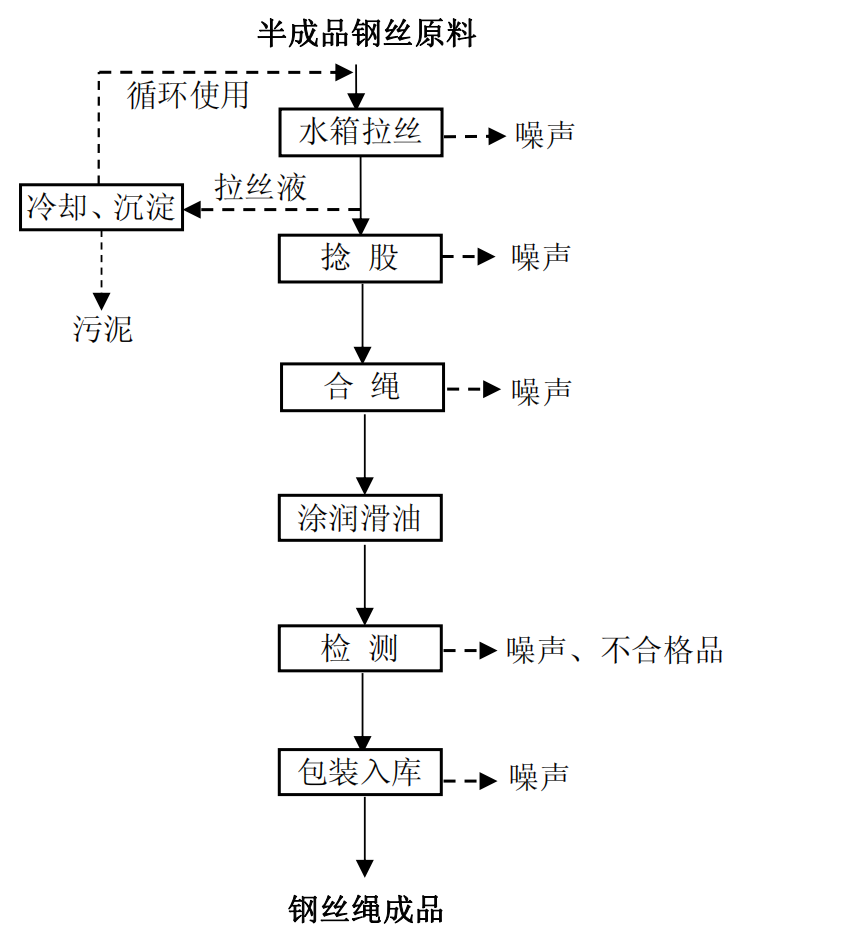 图2-2 钢丝绳生产工艺流程及产污环节图工艺说明：（1）水箱拉丝：水箱式拉丝机是由多个拉拔头组成的小型连续生产设备，通过逐级拉拔，并将拉拔头置于水箱中，通过每一级的拉拔后，钢丝的线径发生变化，最后将钢丝拉到所需的规格。在拉丝的过程中加入拉丝液（0.5%-3%的皂化液），拉丝液主要有以下三种作用：①润滑作用，在变形的金属和模具之间，保持一层润滑膜，避免模具和线材直接抚触，降低摩擦系数，从而减少能量消耗和温度，延长机器使用寿命；②冷却作用，防止线材温度过高而发生氧化变化，提高线速；③清洗作用，在拉制过程中，不断产生的微细的金属粉尘，润滑液不断冲洗模孔，消除金属粉尘。水循环系统：在拉丝车间北侧地面下开挖一个水池（8×3×1.5m），全部使用钢筋混凝土现浇方式完成，混凝土厚度不少于10-15cm，确保四周和底部不漏液、不渗水。用2台水泵通过管道输送到每台水箱拉丝设备的箱体内，再通过箱体下方的排水口排水，排水用阀门控制流速通过箱体下方的管道流到水池内，拉丝液经沉淀、冷却后回用于拉丝机，拉丝过程为亏水过程，定期补充水及皂化液，拉丝液循环使用，不排放。本项目循环水量约48000t/a，补充循环水量约2400t/a。产污环节：水箱拉丝机噪声、拉丝液冷却循环回用系统产生的沉淀污泥。（2）捻股：将拉拔好的单股钢丝在捻股机上按技术要求围绕股芯中心线做规则的螺旋形排列，捻制成股。产污环节：捻股机噪声。（3）合绳：在合绳机上将股围绕绳芯中心线作螺旋线排列，捻制生成钢丝绳。产污环节：合绳机噪声。（4）检测：检验钢丝绳成品是否符合设计要求。产污环节：检验过程产生的不合格次品。（5）包装：包装工序也在挤出机组上完成。塑料管半成品通过牵引辊传动至包装机完成包装。产污环节：包装过程产生的噪声。主要污染源、污染物处理和排放3.1废水项目无生产废水排放，拉丝液配置用水循环使用，定期补充，不外排。生活污水主要污染物为pH值、化学需氧量、五日生化需氧量、悬浮物、氨氮、总磷，经化粪池处理后用作农田灌溉。3.2废气本项目无废气产生。3.3噪声项目运营期噪声主要来自水箱拉丝机、捻股机、合绳机、水泵等设备运转时产生的噪声，声源工作时段为昼间。厂方主要选购低噪声设备、合理布局，再经厂房隔声，距离衰减等措施减少对外环境的影响。3.4固废项目固体废物主要来自以下几方面：本项目职工生活产生的生活垃圾，分类收集后，定期环卫清运。不合格次品为一般固体废物，收集后外售综合利用；污泥、废包装物、废含油抹布、手套为危险废物，收集后暂存于危废库，其中污泥、废包装物委托扬州首拓环境科技有限公司妥善处置，含油抹布、手套属于《国家危险废物名录》（2021年）附录危险废物豁免管理清单，全过程不按危险废物管理，混入生活垃圾，由环卫部门定期清运。本项目危废仓库位于成品仓库西南角，仓库面积为5m2，设有防漏托盘，满足防雨、防风的要求，地面也满足防腐防渗的要求。企业已按照《环境保护图形标志固体废物贮存（处置）场》（GB15562.2-1995）和危险废物识别标识设置规范设置标志。一般固废仓库位于成品仓库西南角，面积为10m2，满足防风、防雨、防扬散的要求，已设置环保标志牌。项目固体废物得到了妥善处理及处置，避免产生二次污染。表3-1项目固废产生情况及处置方式一览表表3-2本项目主要污染物产生、防治及排放情况一览表表3-3其他环保设施调查情况一览表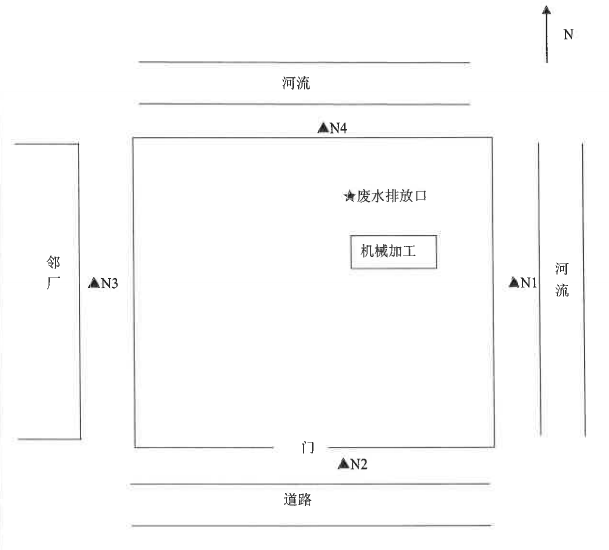 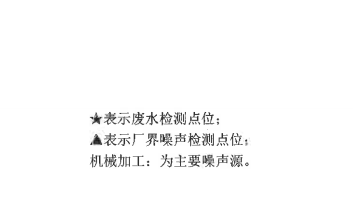 图3-1 项目污染物监测点位示意图4.1建设项目环境影响报告表主要结论及审批部门审批决定4.1.1建设项目环境影响报告表主要结论及要求与建议综上所述，通过对项目所在地区的环境现状评价以及项目的环境影响分析，认为本项目符合国家的产业导向政策规定、项目各项污染物排放量较少且均能达标排放，对周围环境影响较小，具有环境可行性。为了保证项目建成投产后对周围环境的无害化，促进经济效益、社会效益和环境效益的协调发展，对建设单位在加强、完善环保措施上提出如下建议：1、加强环境宣传教育，节约用水，以减少生活污水的排放量。2、选择隔声效果好的树种栽植，形成隔声林带，既能起到隔声降噪的作用，又能美化环境。3、严格执行环保“三同时”制度，按照达标排放的要求，认真落实各项治理措施，责任落实到人，确保项目的排污量达到污染物排放总量控制指标的要求。4、加强生产现场管理和风险防范管理，积极配合环保部门正常的监理监测工作，履行环保法律法规的各项义务，依法缴纳排污税。4.1.2审批部门审批决定泰州市行政审批局对本项目环境影响报告表批复，详见附件1。4.2“环评批复”落实情况本次验收项目环评批复落实情况详见表4-1。表4-1“环评批复”落实情况检查4.3项目变动情况对照《中华人民共和国生态环境部办公厅关于印发〈污染影响类建设项目重大变动清单（试行）〉的通知》（环办环评函〔2020〕688号）中“污染影响类建设项目重大变动清单（试行）”，项目变动情况详见表4-2。表4-2项目变动情况一览表根据《中华人民共和国生态环境部办公厅关于印发〈污染影响类建设项目重大变动清单（试行）〉的通知》（环办环评函〔2020〕688号）中“污染影响类建设项目重大变动清单（试行）”，泰州保力金属制品有限公司钢丝绳、网（非普通松弛级别的钢丝、钢绞线）项目不存在重大变动，符合验收要求。验收监测质量保证及质量控制本次监测的质量保证按照江苏省环境监测中心编制的《江苏省日常环境监测质量控制样采集、分析控制要求》和《固定污染源监测 质量保证与质量控制技术规范（试行）》（HJ/T373-2007）的要求，实施全过程质量保证。监测人员持证上岗，监测仪器经计量部门检定并在有效期内。5.1监测分析方法见表5-1。表5-1 监测分析方法5.2监测使用仪器情况见表5-2。表5-2 监测使用仪器情况5.3水质监测分析过程中的质量保证和质量控制水样的采集、运输、保存、实验室分析和数据计算的全过程均按照《污水监测技术规范》（HJ91.1-2019）、《固定污染源监测 质量保证与质量控制技术规范（试行）》（HJ/T373-2007）、《江苏省日常环境监测质量控制样采集、分析控制要求》以及各监测项目标准分析方法规定的质量控制要求执行。每批样品现场加采10%平行样、全程序空白，分析室增加做10%平行样、样品加标回收率、质控样等。质控情况见表5-3。5.4噪声监测分析过程中的质量保证和质量控制声级计在测试前后用声校准器进行校准，测量前后仪器的灵敏度相差不大于0.5dB，若大于0.5dB测试数据无效。具体噪声校验表见表5-4。表5-4 噪声校验情况表表5-3废水质量控制表验收监测内容6.1废水项目验收废水监测项目和频次见表6-1。表6-1废水监测项目及频次6.2厂界噪声监测项目验收厂界噪声监测项目和频次见表6-2。表6-2噪声监测项目及频次7.1验收监测期间生产工况记录本单位委托中科泰检测（江苏）有限公司于2022年11月13日～2022年11月14日对本公司钢丝绳、网（非普通松弛级别的钢丝、钢绞线）项目进行环境保护验收监测。验收检测期间，本项目实际生产负荷达到建设项目设计生产规模的97%，在75％以上，各类污染治理设施运转正常，满足该项目竣工环境保护验收检测条件，详见表7-1。表7-1 验收检测期间生产负荷情况表7.2 验收监测结果以下数据引用中科泰检测（江苏）有限公司出具的检测报告，报告编号：（环）ZKTR-2211-2116。7.2.1废水废水监测结果及结论表7-2废水接管口监测结果结果表明：废水排放口中pH值、化学需氧量、悬浮物、五日生化需氧量排放浓度符合《农田灌溉水质标准》（GB5084-2021）表1中旱地作物标准限值。7.2.2噪声噪声监测结果及结论表7-3 厂界噪声监测结果及评价监测结果表明：项目厂界噪声昼夜间等效（A）声级值均符合《工业企业厂界环境噪声排放标准》（GB12348-2008）中3类标准。7.2.3污染物排放总量核算废水污染物排放总量核算见表7-4。表7-4 废水污染物排放总量核算验收监测结论8.1项目概况泰州保力金属制品有限公司钢丝绳、网（非普通松弛级别的钢丝、钢绞线）项目位于兴化市沈伦镇工业集中区沈南路，具有年产镀锌不旋转钢丝绳600吨、镀锌一般用途钢丝绳400吨、光面电梯钢丝绳辅绳200吨、光面不旋转钢丝绳300吨的能力。8.2验收监测结果2022年11月13日～11月14日验收监测期间，该项目生产设施以及环保设施均处于正常运行状态，生产负荷达到97%，大于75%，满足竣工验收对工况的要求。验收监测期间监测结果如下：废水项目无生产废水排放，拉丝液配置用水循环使用，定期补充，不外排。生活污水经化粪池处理后用作农田灌溉。废气本项目无废气产生。厂界噪声本项目运营期噪声主要来源于水箱拉丝机、捻股机、合绳机、水泵等设备运转时产生的噪声，采用低噪声设备、合理布局，再经厂房隔声，距离衰减等措施减少对外环境的影响。2022年11月13日～11月14日验收监测期间，该公司厂界噪声昼夜间等效（A）声级值均符合《工业企业厂界环境噪声排放标准》（GB12348-2008）中3类标准。固废处理处置情况本项目产生的不合格次品为一般固体废物，收集后外售综合利用；污泥、废包装物、含油抹布、手套为危险废物，收集后暂存于危废库，其中污泥、废包装物委托扬州首拓环境科技有限公司妥善处置，含油抹布、手套属于《国家危险废物名录》（2021年）附录危险废物豁免管理清单，全过程不按危险废物管理，混入生活垃圾，由环卫部门定期清运。卫生防护距离情况本项目未设置卫生防护距离。排污许可证申领情况已于2020年4月20日申领固定污染源排污登记回执，登记编号为91321281MA1Y13C0X3001A。总量控制验收监测期间，生活污水经化粪池处理后用作农田灌溉；无废气污染物产生；固废零排放。无需进行总量控制。8.3总结论本项目建设无重大变化，符合环评及审批意见要求，符合建设项目竣工环境保护验收条件，可以申请项目竣工环保验收。8.4建议及要求1、生产设备应严格按照有关规范安装操作，加强各类处理设施及堆场的日常维护，保证长期高效、稳定运行。确保各类污染物达标排放以及年排放总量满足控制要求。2、加强风险防范意识，完善规章制度，加强厂内职工的岗位责任和安全防护意识，一旦发生环境污染事故，应坚决停产。3、继续按照相应要求完善固废仓库的设置及日常管理，做好台账记录，确保固废分类有序堆放。建设项目项目名称钢丝绳、网（非普通松弛级别的钢丝、钢绞线）项目钢丝绳、网（非普通松弛级别的钢丝、钢绞线）项目钢丝绳、网（非普通松弛级别的钢丝、钢绞线）项目钢丝绳、网（非普通松弛级别的钢丝、钢绞线）项目钢丝绳、网（非普通松弛级别的钢丝、钢绞线）项目钢丝绳、网（非普通松弛级别的钢丝、钢绞线）项目钢丝绳、网（非普通松弛级别的钢丝、钢绞线）项目钢丝绳、网（非普通松弛级别的钢丝、钢绞线）项目钢丝绳、网（非普通松弛级别的钢丝、钢绞线）项目钢丝绳、网（非普通松弛级别的钢丝、钢绞线）项目钢丝绳、网（非普通松弛级别的钢丝、钢绞线）项目钢丝绳、网（非普通松弛级别的钢丝、钢绞线）项目钢丝绳、网（非普通松弛级别的钢丝、钢绞线）项目钢丝绳、网（非普通松弛级别的钢丝、钢绞线）项目钢丝绳、网（非普通松弛级别的钢丝、钢绞线）项目建设地点建设地点建设地点建设地点兴化市沈伦镇工业集中区沈南路兴化市沈伦镇工业集中区沈南路兴化市沈伦镇工业集中区沈南路兴化市沈伦镇工业集中区沈南路兴化市沈伦镇工业集中区沈南路兴化市沈伦镇工业集中区沈南路兴化市沈伦镇工业集中区沈南路兴化市沈伦镇工业集中区沈南路兴化市沈伦镇工业集中区沈南路建设项目建设单位泰州保力金属制品有限公司泰州保力金属制品有限公司泰州保力金属制品有限公司泰州保力金属制品有限公司泰州保力金属制品有限公司泰州保力金属制品有限公司泰州保力金属制品有限公司泰州保力金属制品有限公司泰州保力金属制品有限公司泰州保力金属制品有限公司泰州保力金属制品有限公司泰州保力金属制品有限公司泰州保力金属制品有限公司泰州保力金属制品有限公司泰州保力金属制品有限公司邮编邮编邮编邮编225700225700联系电话联系电话联系电话联系电话135852248181358522481813585224818建设项目行业类别C3340 金属丝绳及其制品制造C3340 金属丝绳及其制品制造C3340 金属丝绳及其制品制造C3340 金属丝绳及其制品制造C3340 金属丝绳及其制品制造C3340 金属丝绳及其制品制造C3340 金属丝绳及其制品制造建设性质建设性质新建改扩建技术改造新建改扩建技术改造新建改扩建技术改造新建改扩建技术改造新建改扩建技术改造新建改扩建技术改造建设项目开工日期建设项目开工日期建设项目开工日期建设项目开工日期2019年10月2019年10月投入试运行日期投入试运行日期投入试运行日期投入试运行日期2022年9月2022年9月2022年9月建设项目设计生产能力年产镀锌不旋转钢丝绳600吨、镀锌一般用途钢丝绳400吨、光面电梯钢丝绳辅绳200吨、光面不旋转钢丝绳300吨年产镀锌不旋转钢丝绳600吨、镀锌一般用途钢丝绳400吨、光面电梯钢丝绳辅绳200吨、光面不旋转钢丝绳300吨年产镀锌不旋转钢丝绳600吨、镀锌一般用途钢丝绳400吨、光面电梯钢丝绳辅绳200吨、光面不旋转钢丝绳300吨年产镀锌不旋转钢丝绳600吨、镀锌一般用途钢丝绳400吨、光面电梯钢丝绳辅绳200吨、光面不旋转钢丝绳300吨年产镀锌不旋转钢丝绳600吨、镀锌一般用途钢丝绳400吨、光面电梯钢丝绳辅绳200吨、光面不旋转钢丝绳300吨年产镀锌不旋转钢丝绳600吨、镀锌一般用途钢丝绳400吨、光面电梯钢丝绳辅绳200吨、光面不旋转钢丝绳300吨年产镀锌不旋转钢丝绳600吨、镀锌一般用途钢丝绳400吨、光面电梯钢丝绳辅绳200吨、光面不旋转钢丝绳300吨年产镀锌不旋转钢丝绳600吨、镀锌一般用途钢丝绳400吨、光面电梯钢丝绳辅绳200吨、光面不旋转钢丝绳300吨年产镀锌不旋转钢丝绳600吨、镀锌一般用途钢丝绳400吨、光面电梯钢丝绳辅绳200吨、光面不旋转钢丝绳300吨年产镀锌不旋转钢丝绳600吨、镀锌一般用途钢丝绳400吨、光面电梯钢丝绳辅绳200吨、光面不旋转钢丝绳300吨年产镀锌不旋转钢丝绳600吨、镀锌一般用途钢丝绳400吨、光面电梯钢丝绳辅绳200吨、光面不旋转钢丝绳300吨年产镀锌不旋转钢丝绳600吨、镀锌一般用途钢丝绳400吨、光面电梯钢丝绳辅绳200吨、光面不旋转钢丝绳300吨年产镀锌不旋转钢丝绳600吨、镀锌一般用途钢丝绳400吨、光面电梯钢丝绳辅绳200吨、光面不旋转钢丝绳300吨年产镀锌不旋转钢丝绳600吨、镀锌一般用途钢丝绳400吨、光面电梯钢丝绳辅绳200吨、光面不旋转钢丝绳300吨年产镀锌不旋转钢丝绳600吨、镀锌一般用途钢丝绳400吨、光面电梯钢丝绳辅绳200吨、光面不旋转钢丝绳300吨实际生产能力实际生产能力实际生产能力实际生产能力年产镀锌不旋转钢丝绳600吨、镀锌一般用途钢丝绳400吨、光面电梯钢丝绳辅绳200吨、光面不旋转钢丝绳300吨年产镀锌不旋转钢丝绳600吨、镀锌一般用途钢丝绳400吨、光面电梯钢丝绳辅绳200吨、光面不旋转钢丝绳300吨年产镀锌不旋转钢丝绳600吨、镀锌一般用途钢丝绳400吨、光面电梯钢丝绳辅绳200吨、光面不旋转钢丝绳300吨年产镀锌不旋转钢丝绳600吨、镀锌一般用途钢丝绳400吨、光面电梯钢丝绳辅绳200吨、光面不旋转钢丝绳300吨年产镀锌不旋转钢丝绳600吨、镀锌一般用途钢丝绳400吨、光面电梯钢丝绳辅绳200吨、光面不旋转钢丝绳300吨年产镀锌不旋转钢丝绳600吨、镀锌一般用途钢丝绳400吨、光面电梯钢丝绳辅绳200吨、光面不旋转钢丝绳300吨年产镀锌不旋转钢丝绳600吨、镀锌一般用途钢丝绳400吨、光面电梯钢丝绳辅绳200吨、光面不旋转钢丝绳300吨年产镀锌不旋转钢丝绳600吨、镀锌一般用途钢丝绳400吨、光面电梯钢丝绳辅绳200吨、光面不旋转钢丝绳300吨年产镀锌不旋转钢丝绳600吨、镀锌一般用途钢丝绳400吨、光面电梯钢丝绳辅绳200吨、光面不旋转钢丝绳300吨建设项目投资总概算（万元）56005600环保投资总概算（万元）环保投资总概算（万元）环保投资总概算（万元）环保投资总概算（万元）环保投资总概算（万元）环保投资总概算（万元）环保投资总概算（万元）环保投资总概算（万元）55所占比例%所占比例%所占比例%0.0910.0910.0910.091环保设施设计单位环保设施设计单位环保设施设计单位环保设施设计单位/////建设项目实际总投资（万元）56005600实际环保投资（万元）实际环保投资（万元）实际环保投资（万元）实际环保投资（万元）实际环保投资（万元）实际环保投资（万元）实际环保投资（万元）实际环保投资（万元）55所占比例%所占比例%所占比例%0.0910.0910.0910.091环保设施施工单位环保设施施工单位环保设施施工单位环保设施施工单位/////建设项目环评审批部门泰州市行政审批局泰州市行政审批局泰州市行政审批局批准文号批准文号批准文号泰行审批（兴化）[2019]20076号泰行审批（兴化）[2019]20076号泰行审批（兴化）[2019]20076号泰行审批（兴化）[2019]20076号泰行审批（兴化）[2019]20076号泰行审批（兴化）[2019]20076号泰行审批（兴化）[2019]20076号批准时间批准时间2019.5.52019.5.52019.5.52019.5.5环评单位环评单位环评单位环评单位江苏圣泰环境科技股份有限公司江苏圣泰环境科技股份有限公司江苏圣泰环境科技股份有限公司江苏圣泰环境科技股份有限公司江苏圣泰环境科技股份有限公司建设项目初步设计审批部门/////批准文号批准文号批准文号////批准时间批准时间批准时间////环保设施检测单位环保设施检测单位环保设施检测单位环保设施检测单位中科泰检测（江苏）有限公司中科泰检测（江苏）有限公司中科泰检测（江苏）有限公司中科泰检测（江苏）有限公司中科泰检测（江苏）有限公司建设项目环保验收审批部门/////批准文号批准文号批准文号////批准时间批准时间批准时间////环保设施检测单位环保设施检测单位环保设施检测单位环保设施检测单位中科泰检测（江苏）有限公司中科泰检测（江苏）有限公司中科泰检测（江苏）有限公司中科泰检测（江苏）有限公司中科泰检测（江苏）有限公司建设项目废水治理（万元）/废气治理（万元）废气治理（万元）废气治理（万元）废气治理（万元）///噪声治理（万元）噪声治理（万元）噪声治理（万元）噪声治理（万元）//固废治理（万元）固废治理（万元）固废治理（万元）//绿化及生态（万元）绿化及生态（万元）绿化及生态（万元）绿化及生态（万元）/其它（万元）其它（万元）其它（万元）/建设项目新增废水处理设施能力新增废水处理设施能力/ t/d/ t/d/ t/d/ t/d/ t/d/ t/d/ t/d新增废气处理设施能力新增废气处理设施能力新增废气处理设施能力新增废气处理设施能力新增废气处理设施能力新增废气处理设施能力/m3/h/m3/h/m3/h/m3/h/m3/h/m3/h年平均工作天    年平均工作天    年平均工作天    年平均工作天    300天300天300天300天污染物排放达标（工业建设项目详填）污染物原有排放量（1）本期工程实际排放浓度（2）本期工程实际排放浓度（2）本期工程实际排放浓度（2）本期工程允许排放浓度（3）本期工程允许排放浓度（3）本期工程允许排放浓度（3）本期工程允许排放浓度（3）本期工程产生量（4）本期工程产生量（4）本期工程产生量（4）本期工程自身削减量（5）本期工程实际排放量（6）本期工程实际排放量（6）本期工程实际排放量（6）本期工程实际排放量（6）本期工程核定排放量（7）本期工程核定排放量（7）本期工程“以新带老”削减量（8）本期工程“以新带老”削减量（8）全厂实际排放总量（9）全厂实际排放总量（9）全厂核定排放总量（10）全厂核定排放总量（10）区域平衡替代削减量（11）区域平衡替代削减量（11）排放增减量（12）排放增减量（12）污染物排放达标（工业建设项目详填）/////////////////////////////污染物排放达标（工业建设项目详填）/////////////////////////////污染物排放达标（工业建设项目详填）/////////////////////////////污染物排放达标（工业建设项目详填）/////////////////////////////污染物排放达标（工业建设项目详填）/////////////////////////////污染物排放达标（工业建设项目详填）/////////////////////////////污染物排放达标（工业建设项目详填）/////////////////////////////污染物排放达标（工业建设项目详填）/////////////////////////////注释附图：附图1——项目地理位置图附图2——项目周边环境概况图附图3——项目平面布置图附件：附件1——《关于泰州保力金属制品有限公司钢丝绳、网（非普通松弛级别的钢丝、钢绞线）项目环境影响报告表的批复》，泰州市行政审批局，泰行审批（兴化）[2019]20076号，2019年5月5日附件2——承诺书附件3——营业执照附件4——验收监测期间工况补充资料附件5——检测报告附件6——排污登记附件7——危废处置协议